О.Л.Кашинашкола № 83, г.ИжевскЭЛЕМЕНТЫ ЗАНИМАТЕЛЬНОСТИ НА УРОКАХ ЧЕРЧЕНИЯ В 7 КЛАССЕС целью переключения внимания учащихся с одного вида деятельности на другой полезно использовать задачи занимательного характера, т.к. они повышают эмоциональную привлекательность изучаемого материала, создают условия "включения" школьников в умственную деятельность.Данная статья является продолжением уже изданной работы Кашиной О.Л . и Шершевской А.И. (1), в которой рассматривались вопросы введения задач занимательного, творческого характера в учебный процесс. Отметим, что от некоторых задач пришлось отказаться из-за не достаточности учебного времени и ввести новые.Например, на уроке "Линии чертежа" используется такое задание. Учащимся демонстрируются три изображения (рис.1). Задается вопрос: - на каком рисунке расположение круга находится в глубине квадрата, впереди квадрата, лежит на плоскости? Этот пример помогает определить соотношение толщины и размеров, цифр, надписей и других элементов чертежа при его выполнении.По теме "Чертежный шрифт" проводится два урока. На первом уроке при объяснении начертания строчных и прописных букв мы используем прозрачный материал. Учащиеся обводят буквы с учебника с учетом их структурных элементов. Каждая группа букв на отдельном листочке. Домой дается задание: написать чертежным шрифтом небольшое стихотворение. Таким образом учащиеся с интересом обводят все буквы алфавита, что дает возможность на втором уроке не только заполнить основную надпись чертежа, но и еще раз закрепить навыки при начертании линий чертежа, выполнив небольшую графическую работу.На уроке "Некоторые сведения о нанесении размеров", при показе слайдов учащиеся решают ряд задач на правильность расположения размерных чисел. Пример задания: проставить точками расположение размерных чисел (рис 2).На уроке "Способы проецирования" задание на дочерчивание изображения проецируется на доску. Пример задания на рис.3. Задание на дополнения чертежей геометрических тел видом спереди дается на дом (рис.4).На уроке "Проецирование на 3 плоскости проекций", учащимся раздаются комплекты кубиков. На первом кубике изображены шесть наглядных изображений разных деталей, на втором шесть главных видов этих деталей, на третьих - виды слева, на четвертых - виды сверху. Нужно выбрать изображения, относящиеся к одной детали (рис.5), сложить их в проекционной связи. Всего таких наборов в кабинете имеется 20. что позволяет учащимся работать индивидуально.Урок по теме "Порядок построения изображений на чертеже" начинается с задания (рис.6), где даны три проекции и аксонометрическое изображение детали. Беря по порядку цифры с прямоугольных проекций и заменяя их буквами с соответствующих элементов аксонометрического изображения, нужно прочитать, кому принадлежат слова: "Где крик, там нет истинного знания".При изучении технического рисунка используется игра в домино. Карточка домино содержит наглядное изображение детали и ортогональный чертеж другой детали. В результате должен получиться замкнутый круг. Одна карточка домино изображена на рис.7.На уроке "Вырезы на геометрических телах" учащиеся выполняют задание на дополнение недостающих линий на чертеже тел вращения (рис.8).Занимательность на уроке ни в коем случае не является самоцелью, а лишь од* из средств эффективного обучения.ЛИТЕРАТУРА:1. Кашина О.Л., Шершевская А.И. Элементы занимательности на уроках черчения в " классе. Ижевск, 1990.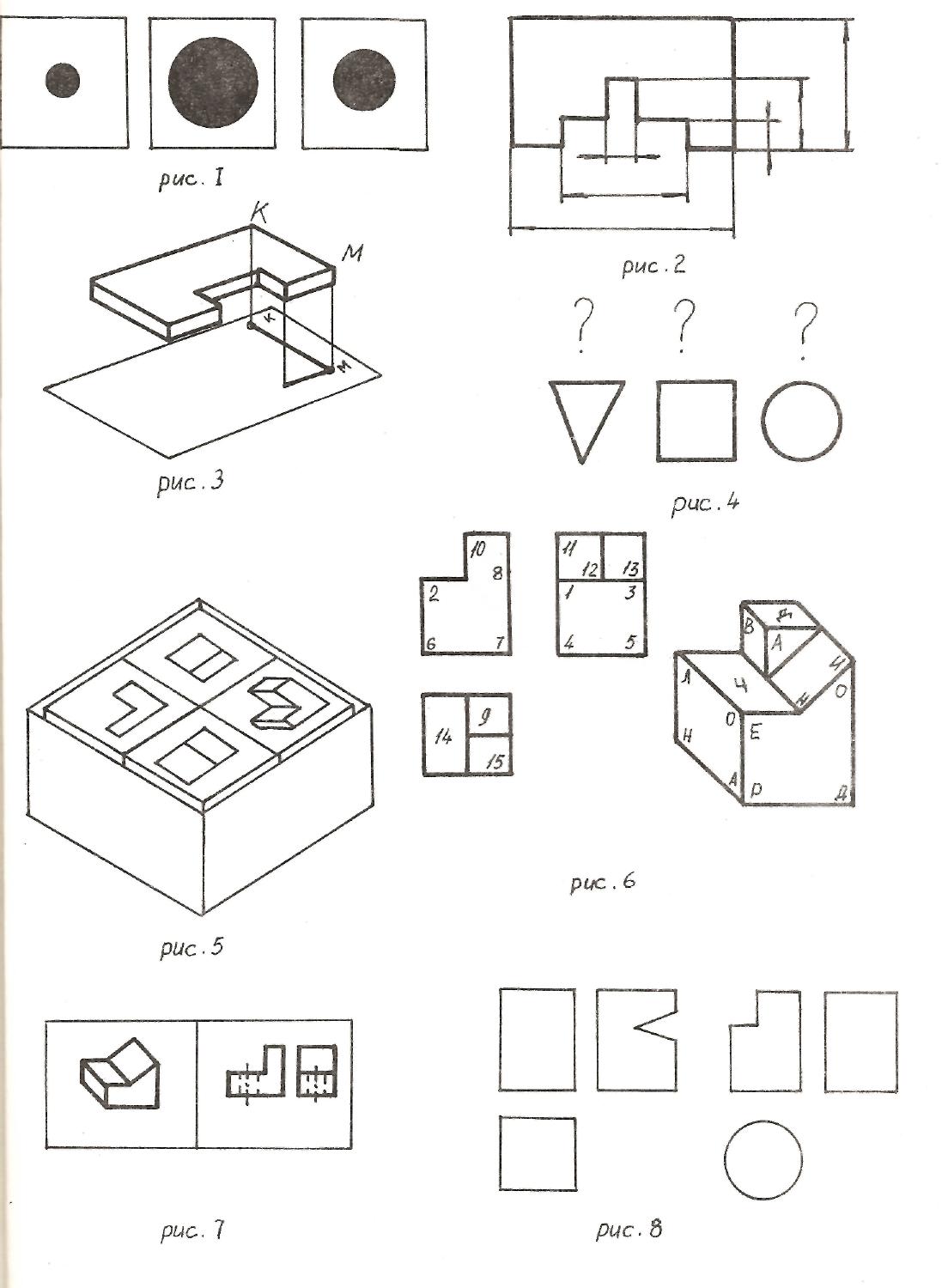 